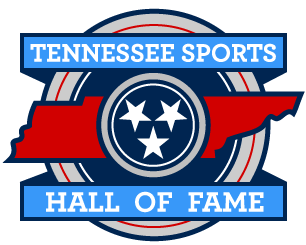 The 2015 Honoree Class.Amateur Teams of the Year In 2014, the Cumberland University Baseball Team made their 12th appearance in the NAIA World Series. Cumberland claimed its third National Championship in 10 years. On May 30th, 2014 Cumberland clenched their 3-0 victory over Lewis-Clark State in the 2014 Avista-NAIA World Series. Mikelis Libietis and Hunter Reese became the first University of Tennessee Tennis Doubles Team since 1980 to win the NCAA tennis doubles title after beating Ohio State in the closest final match in NCAA history. They finished their 2014 season as the Intercollegiate Tennis Association’s doubles team of the year and the nation’s number one ranking team with a 36-5 match record. On June 15-21, 2014, the UT Martin Men’s Rodeo squad became the first team located east of the Mississippi River to claim a national rodeo championship when six UT Martin cowboys helped to garner 755 points. In Omaha, Nebraska on June 25th, 2014, Vanderbilt University Men’s Baseball’s program edged Virginia 3-2 in the championship game at the College World Series. They became Vanderbilt’s first men’s national championship team.The Walters State Community College Golf Team made school history in 2014 by capturing its first ever NJCAA Division II national championship. The team was led by Coach Bill Gardner who was named the 2014 Dave Williams NJCAA Division II National Coach of the Year. Female Amateur Athlete of the YearDacotah Faught had an outstanding debut season at UT Martin, finishing eighth in air rifle at the NCAA Championships and firing a UT Martin air rifle record 597 at the NCAA Qualifiers on February, 22nd, 2014. She also shot a smallbore reason high 580 at the OVC Tournament on February 8th, 2014.  Faught earned the Ohio Valley Conference Freshman of the Year award and became the fourth only honoree in UT Martin history. She earned All-OVC First Team in smallbore, All-OVC Second Team in air rifle, and All-Newcomer in smallbore and air rifle. She was named on the OVC Commissioner Honor Roll and was also named to the CRCA All-Academic Team. Faught has earned a spot on Team USA at the upcoming World Championships after winning the national championship in women’s air rifle at the USA Shooting National Championships.Male Amateur Athlete of the YearChattanooga native David Helton was an all-state football player and state champion wrestler at Baylor School.  The 6-foot-3, 226-pounder decided on Duke and has been awarded the National Football Foundation (NFF) William V. Campbell Trophy, the ACC’s Jim Tatum and Weaver-James-Corrigan Awards, NFF Scholar-Athlete Award, was a finalist for the Lott IMPACT Trophy and First Team Capital One Academic All-America choice. Helton has excelled on and off the gridiron for the Duke University football program. He was a four-year letterman and two-year starting linebacker, helping the Blue Devils achieve a program-record three consecutive bowl appearances. In 2014, he led the ACC in tackles per game (10.31) for the second straight season, becoming only the fifth player in league history to repeat as tackle champion.  A First Team All-ACC selection as a senior, Helton finished his career ranked 10th in Duke history with 347 tackles. Male Professional Athlete of the YearNick Marable is currently ranked number one at 70kgs. and is part of the 2014-2015 USA Wrestling Team. A Christians Brother Graduate and Collierville, Tenn. native, Nick Marable is taking the wrestling world by storm. Marable was recently named Themat.com’s Wrestler of the Week in February after claiming Gold at the Yasar Dogu International in Istanbul, Turkey. On his way to the title, Marable defeated 2012 Olympic champion and two time world champion, Jordan Burroughs. He has also won Gold at the Grand Prix in Paris, France, and Gold at the New York Athletic Club International this year. The Tennessee Sports Hall of Fame offers sponsorships and banquet program ad opportunities to show your support of these phenomenal sports figures. For more information or to purchase tickets to the event please contact Lynn Toy at 615-202-3996